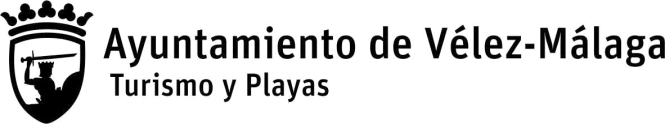 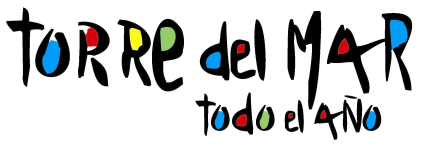 TORRE DEL MAR                                                     VRAGENLIJST VOOR TEVREDENHEID                                                    ¡HELP ONS TE VERBETEREN!Bedanktdatuw Vélez-Málaga heeftgekozenalsvakantiebestemmingheeftgekozen!Bestegebruiker, bedanktvoorhetgebruikmaken van de toeristischeinformatiedienst van onzegemeente in Vélez Málaga.Wezoudenhetzeeropprijsstellenals u de vragenlijstinvultom te blijvenverbeteren en meertevredenheid van onzegebruikers te behalen.Beordeel van 1 (niet erg tevreden) tot 5 (zeertevreden) de volgendeaspecten van onstoerismekantoor.VRAGENLIJST VOOR TEVREDENHEID                                                    ¡HELP ONS TE VERBETEREN!Bedanktvoor u medewerking.123451) Vindt u dat het kantoorgoedbewegwijzerd is?2) Locatie van het toerismekantoor3) Bent u vriendelijk en professioneelbehandeld?4) Vindt u de ontvangeninformatienuttig?5) Kwaliteit van publicaties6) Wacht/reactietijdfaciliteitenINSTALLATIE	123457) Sfeer en decoratie8) Netheid en ordeHoeheeft u Vélez Málaga lerén kennen?                          Hoeheeft u Vélez Málaga lerén kennen?                          Redenen van u bezoek in Vélez MálagaRedenen van u bezoek in Vélez MálagaReisbureaus of touroperatorsVakantie(strand, weer, nabijheid)Bestemmingsgidsen of brochures                               CultureleenmonumentaleattractieWebsite,geefaanwelke:GatronomieToeristischebeurzenVrije tijdsaanbiedingen, traditieen folkloreAanbevolen door vrienden /famililedenSport(golf, nautische ,enz).InkopensEigenwoningsbezitAndere media; specificeerwelke:Bezoekvriendenen/of familie